Derbyshire General PracticeNew GP Starter PackTips and Resources for Newly Qualified GPs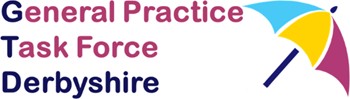          Updated December 2022with enormous gratitude to the Nottingham Phoenix Programme whose original induction document written by Dr Kiran Bilkhu inspired this one. Section 1: IntroductionMany congratulations on completing your training and welcome to the start of what will hopefully be a long and happy career in General Practice!For some, completion of training can feel like getting to the end of a conveyor belt, everything you have done so far has been leading to this point…but now what?! You are faced with so many options in terms of how you work, when you work and where you work that it is natural to feel a bit overwhelmed. In addition to this, you are now fully independent practitioners, without the safety-net of formal de-briefs and educational supervisors, which can seem daunting.Rest assured that there is plenty of information and support available in Derbyshire through the General Practice Task Force, Derbyshire (GPTF) which will hopefully help you to make a smooth transition into independent practice.This document is primarily designed for newly qualified GPs who are looking to work within Derbyshire. It has been written in ‘good faith’ with all information correct to our knowledge at the time of updating (June 2021).If you have any comments or queries, please do not hesitate to contact us at DDLMC.GPTF@nhs.netSince 2019 we have all been faced with further challenge and extraordinary circumstances due to the Covid-19 Pandemic. Please see Section 11 for specific reflections on support that may be required.Section 2: Essentials for practicing as a GP in the UKTo work as a fully-fledged GP in the UK you need to have the following in place:CCT (certificate of completion of training) from RCGP.To be on the GMC’s specialist GP register.To be on the National Performers List.To have indemnity to cover your work.Getting your CCTYou will usually have your final educational supervisor meeting in May (if you are on an August/August training programme) – this comes around very quickly after the mid-year review which is usually February time. It is worth noting you need to have all your OOH shifts done, or at least booked by this meeting. Also make sure things like audits are finished. At the same time as the final educational supervisor meeting the final clinical supervisor meeting also needs to be completed and all areas must be marked as ‘competent’. Your portfolio will then be checked by a local Programme Director and finally by the HEE ARCP panel.Once your ARCP is approved (outcome 6) in an email from HEE, you need to log in to your RCGP e-portfolio and ‘accept’ the ARCP outcome. You can then press the button which allows you to ‘apply for CCT’. The RCGP then send you a confirmatory email and they contact the GMC with a ‘recommendation’. You will get an email from the GMC a couple of           weeks later.Getting on the GMC GP registerYou also need to apply for your CCT through your GMC login (the email from the RCGP should remind you to do this).Go to your GMC login -→my registration →my applicationsYou then need to pay for your CCT (about £420) and they will send you your certificate a few weeks later.Changing status on National Performers ListAs a GP practising in the UK you must be on the National Performers List (NPL). The performers list essentially provides an extra layer of reassurance for the public that GPs, dentists and opticians who practice in the NHS are suitably qualified and have passed other relevant checks such as with the DBS and NHS Litigation Authority.You need to update Primary Care Support England (PCSE) when your circumstances changee.g. when you change from a registrar to a fully qualified GP (and whenever your details change e.g. if you become a partner, change name or place of work).This process used to be long and laborious and included downloading and filling in forms by hand. Thankfully it has now moved online which will hopefully mean it is much simpler and quicker! PCSE online is the new platform for submission and approval of performer list changes and applications. In the future the aim is to include information about pensions on the same platform. If you have any problems with PCSE online, you can use the online form or contact their customer support centre on 0333 014 2884. The revalidation team are updated by PCSE and then contacted me via email the following day. You can still work if you have updated PCSE but your NPL status hasn’t been updated yet so don’t panic!!IndemnityThe government’s state backed clinical negligence scheme for general practice came into operation on 1 April 2019. It provides cover for clinical negligence issues associated with NHS patient care that occurs on or after this date.What it covers – NHS work only (in England), everyone from receptionists to pharmacists to GPs, cover is automatic (no need to apply) and no payments are required. Scheme is operated by NHS resolutionWhat it doesn’t cover – private work, inquests, regulatory and disciplinary proceedings, employment and contract disputes, non-clinical liabilities. Any claims relating to incidents before the 1st April will need to be reported to you MDO. You still need to be covered by an MDO to cover you for non-NHS work e.g. death certificates/crem formsRun-off coverMedical negligence claims can arise many years after the original incident. You need to check if you have occurrence-based cover (most GPs have this) or claims made over. Occurrence based cover means that you are protected for any claims that take place during your period of indemnity with that provider (even after you cease your membership). Claims made cover means you are only covered for incidents which occur within a specific agreed timeframe. If you only have claims made cover, you may need to purchase additional ‘run-off cover’ in order to provide you with back-dated protection.	Tier 2 Visa requirementsFor up to date visa information take a look at the relevant page on the NHS England and NHS Improvement website:	NHS England » Support with tier 2 visas (https://www.england.nhs.uk/gp/the-best-place-to-	work/international-gp-recruitment/support-with-tier-2-visas/)	There is also recently released guidance by RCGP here: Tier 2 Visa Sponsorship: Planning for 	Post-CCT (rcgp.org.uk) (https://www.rcgp.org.uk/about-us/rcgp-blog/tier-2-visa-sponsorship-	planning-for-post-cct.aspx )	The current contact for any related queries is:   Ishfaq Hussain, Senior Programme Manager – 	Medical Workforce, NHS England and NHS Improvement – Midlands. At the time of writing             financial help to support both host practices and Tier 2 GPs is available. 	Email: ishfaqhussain@nhs.netSection 3: Pointers for InductionArranging a proper induction is good practice to ensure safety and will ultimately reduce the number of queries saving time all round.Building/out and aboutKeycodes for doors/FOB/car park passSatnav - ensure this is working to save time and stressEmergency bag/equipment - where to locate it and what is in itEmergency telephone number for the practice - e.g. if running late/off sick to avoid having to go through receptionRoomPanic buttonList of internal and external phone numbers including acute care numbers and language line codeEquipment - check the clinical equipment you have, and need is working, and PAT testing is up to date!See IT/computer tips for more specific advicePolicies and proceduresEvery practice does things differently, and things change quickly. As well as reading the usual policies and procedures ask for an induction/locum pack. If this is not available, try to familiarise yourself with the following:Repeat prescriptionsReferrals - 2 week waits, routine and changes in forms etc.Letters and codingResults - procedure for actioning and buddyingTasks - secretaries, reception/admin, who deals with whatQOF - reminder of how to access templates and update on changesHow the practice communicates with each other - ensure you are on the mailing lists for appropriate email/notificationsDocuments to consider having readyFor locums:ID - passport/driving license, proof of address.Original GMC certificateProof of recent DBS check (number if available)Letter of being on a Performers ListOriginal Primary Degree Certificate and qualification Proof of immunisations, including Hep BPlease note, if you elect to join Derbyshire Medical Chambers (see section 6) you will be guided through this process.	For all:Indemnity InsuranceLevel 3 Safeguarding/Adult SafeguardingAdvanced Life Support TrainingCar insurance (for Business use) for home visit	Buddy	It’s really important to think about having a buddy – someone you can ask questions of, 	whether they are clinical or non – clinical, someone who knows you might want to ask 	questions during the course of the working day and someone that you sense will be happy to 	find those few moments to support you. Section 4: IT/Computer TipsTaking a little time to have things set up in advance can save time in consultations and avoid unnecessary hold ups and glitches.GeneralSmart card - email your number to the practice to activate in advanceComputer - have a run through computer (and printer) prior to seeing your first patientPrinter paper - who is responsible for loading this (and where it is kept)LoginsWindows login, Clinical system login, ICE/test requesting, Intranet, Dictation, NHS email, Blue StreamConsider logins for GP access, NotisInstant messaging system - familiarise yourself with thisAsk to be included onto email circulars/update listsF12 PathfinderSystmOne based practices are streamlining towards using F12 pathfinder for most referrals and guidelines e.g. referrals, advice and guidance forms, guidelines for individual specialty, service restrictions, acute care numbers and protocols, 2WW referrals, community referrals and safeguarding.Derbyshire Medicines Management Websitehttp://www.derbyshiremedicinesmanagement.nhs.uk/For local prescribing guidelines, formularies and shared care protocols.Fourteen FishUseful website for appraisals and CPDTeamNet/Clarity websiteUseful website linked to Clarity appraisal to directly record CPD who also send out weekly bulletinsClinical resources - NICE and local guidelines/leaflets and webinarsUpdates and events - ICS, Alliance, CSI, CCG, area team, LMCContacts - Useful telephone numbers for both clinical cares linked to NUH and for non- clinical and support rolesMany practices also use their calendar, check with your practice manager https://teamnet.clarity.co.uk.References: NASGP induction advice https://www.nasgp.org.uk/spip/Section 5: Preparing your doctor’s bagDifferent practices will have different equipment available for salaried and locum GPs. Most locum GPs re-stock their own doctor’s bags whereas salaried GPs may be able to use practice supplies. It is worth considering what you need for a typical surgery or home visit. Some useful items are listed below.Stethoscope Otoscope Ophthalmoscope BP machine Tendon hammer GlovesTongue depressors Thermometer Pulse oximeter Emergency drugsPhlebotomy kit and sharps bin Urine dipsticksUrine pots Glucometer Peak flow meter Lubricant jelly Alcohol hand gel Pregnancy tests SwabsSome GPs carry a selection of emergency drugs. The exact drugs may depend on your area (e.g. proximity to A+E services and 24-hour pharmacists) and the medical conditions you are likely to come across. Some practices supply their regular GPs with a supply of medications, but if you are a locum you will need to re-stock your own by doing a private prescription. If you plan to carry controlled drugs you must take measures to safeguard these appropriately.Further information can be found at https://locumorganiser.com/getting-started/doctors-bag/Section 6: Keeping up to dateWithout weekly VTS teaching to keep you up to date, you will need to start actively seeking out CPD. The good news is there is a huge variety of options available, so you just need to choose which suits you best!The New to Practice Scheme The New to Practice Scheme is an entitlement for all GPs in substantive roles in their first 2 years post CCT. The national guidance is at PowerPoint Presentation (england.nhs.uk)Here at GPTF we run the scheme for Derbyshire New To Practice | GP Task Force Derbyshire and are more than happy to talk you through the elements of shared learning, networking, mentoring and leadership opportunities that the scheme embraces. FellowshipsSimilarly, we host many of the fellowship opportunities that are available includingTrailblazer fellowships and details appear on our website: Fellowships | GP Task Force DerbyshireCoursesKeep on mailing lists locally for updates on local learning events e.g., RCGP Vale of Trent Faculty and South Yorkshire, First 5 evenings, Derbyshire Educational Network events, Teamnet, Private hospitals e.g. Spire, BMI offer regular evening CPD sessions.Useful email listsDerbyshire First 5 group – CPD for GPs within 5 years of qualification –Ddlmc.gptf@nhs.net for mailing list for local events, educational events and job opportunities for locums through Locum ChambersAppraisal and revalidation team updates - england.revalidation-support@nhs.netLMC weekly updates – DDLMC.Office@nhs.netRCGP updates - updates@rcgp-news.comLocal RCGP South Yorkshire or Vale of Trent Faculty (covering North and South Derbyshire) updates - janet.baily@rcgp.org.ukTeamnet/Clarity updates usually include a summary of the above - teamnet- admin@clarity.co.ukE-learningClinical - RCGP, doctors.org.uk, BMJ, appraisal providers - Clarity, e-learning for health (including online safeguarding), Red Whale, TeamnetNon-clinical - Blue Stream, indemnity providers, GMC and defence organisations all offer e-learning modules and bulletins.GP Technology - e-GPlearning supports clinicians with technology-enhanced primary care and learning: https://egplearning.co.ukPodcastsA fantastic, time efficient way to learn on the go, take a little time to prepare in advance and you can learn while on the move:Clinical - 2 Paeds in a Pod, RCGP Essential Knowledge, BMJ PodcastNon-Clinical - The GP Podcast by Ockham Healthcare for all the latest on changes in GP, BBC radio 4 Inside Health and You are not a FrogGP Taskforce podcasts written with eGP Learning  https://egplearning.co.uk/?s=acronymsLocal UpdatesMonthly Derby & Derbyshire Local Medical Committee (DDLMC) newsletterNASGP and Locum chambersThe National Association for Sessional GPs provides useful resources for sessional (locum and salaried) GPsLocal advice/support through the DDLMC - https://www.derbyshirelmc.org.uk/sessionalgpsGP locum chambers - Derbyshire Locum Chambers provide admin, pastoral care and systems and processes for clinical governance. Chambers support and retain flexible GPs, enabling them to become a well-engaged presence in a local health area. For more information see: https://www.derbyshirelmc.org.uk/derbyshirelocumchambersSocial mediaGreat for keeping up to date with current issues in GP often with a stream of cases posted by GPs with feedback and advice, a chance to reflect on how you would do things:Facebook groups – DerbyLMC, Derbyshire First 5 GPs, Resilient GP, Tiko’s GP group, Physicians mumsTwitter/Instagram - follow who you find inspirationalWebinarsA great way to learn interactively from the comfort of your own home, there are increasing numbers of these including:Red Whale, NB medical, Teamnet, Clarity, defence organisationsRCGP curriculum resourcesUse the RCGP website or think back to what told you used for exams; do you still have access to these? e.g. Revision books, MCQ websites, Revision Podcasts and courses.Section 7: Personal and Career Development GP-SGP-S is a free peer mentoring, coaching and signposting service for General Practitioners. For anyone who would like to explore ways to develop themselves or have a problem or opportunity they’re not sure how to move forward with. This could be personally, professionally or within your career. They aim to build resilience in the General Practice workforce by allowing you time and space to develop your personal goals. The service is available in Nottinghamshire, Derbyshire, Staffordshire, Sheffield (LMC levy paying or working in LMC levy paying practice), Telford & Wrekin and Shropshire – under GP-S PAEAN.You can contact GP-S by phone on 0115 979 6917. Website: https://www.gp-s.org/GP ASPIRE ProgrammeA programme run through the LMC, tailoring support for specific groups of GPs, allowing them to maximise opportunity for career development. The scheme provides funded support for Trainee Transition, Preceptorship and Fellowship Lite, in a variety of ways including clinical and non-clinical fellowships. For more information sign up today for free to hear more about what it has to offer: https://gptaskforce.com/GP PAUSE Programme	This is a programme supporting GPs and practice teams when a GP takes a             period of planned/unplanned extended leave (parental leave, sick leave, carer leave etc)	It is run through the Derbyshire GPTF (General Practice Task Force) and offers this support            to all GPs and GP practices in Derbyshire. Section 8: Sources of supportGP wellbeing and stress management is increasingly being recognised as a vital for improving morale, resilience and ultimately optimising quality of care.Practitioner HealthThis free confidential service offers timely and comprehensive healthcare for doctors and dentists on a self-referral basis. The service is available to all doctors and dentists who are on the GMC/GDC register (or have been within the last 12 months)in England. NHS Practitioner Health can help with any mental health or addiction issue which may be affecting your working life.Opening hours: Mon-Fri 8am-8pm and Sat 8am-2pmTelephone: 0300 030 3300Email: prac.health@nhs.netWebsite: www.practitionerhealth.nhs.ukDDLMC Pastoral SupportAn evolving solution with GP-S and buddying programme to provide personal and confidential support for any local GP undergoing personal difficulty or crisis including:Professional matters, like being subject to a patient complaint, performance review investigation or referral to the GMCA breakdown in relationships at work, with professional partners, employers or staffContact DDLMC.Office@nhs.netSection 9: Guide to Appraisal and Revalidation What is revalidation and why is it important?Revalidation was introduced in 2012 and applies to all doctors who wish to retain their license to practice in the UK. Revalidation consists of an annual appraisal with an appraiser, and a 5 yearly revalidation where all your appraisals will be taken into account by the responsible officer.There have been some recent updates to the requirements for the annual appraisal and the changes aim to minimise preparation time which is good news! Below is a link to some helpful guidance from NHS England:https://www.england.nhs.uk/mids-east/wp-content/uploads/sites/7/2018/08/guidance-on-preparation-for-medical-appraisal-for-gps.pdf	Guide to appraisalThe key to a stress-free appraisal is to prepare well in advance! Hopefully this guide will give you some more tips.Choosing an electronic appraisal toolkitYou can use any ‘GMC approved’ toolkit. Many GPs use Clarity which gives discounted rates to RCGP members. However, it is worth looking at all the options and    seeing which suits you best.Clarity http://www.clarity.co.ukGP tools https://www.gptools.org/Booking an appraisalThe revalidation team will contact you with an appraisal month and an appraiser (usually 3-4 months after you qualify). It is then up to you to contact your appraiser to arrange an appraisal meeting. Best to do this sooner rather than later as things like annual leave can otherwise make this tricky. The venue is usually, since the pandemic, online but can be at your GP practice or your appraiser’s GP practice and the appraisal meeting itself generally takes 1-2 hours.Appraisal PreparationSince the pandemic appraisals have become more streamlined, are generally shorter but still should be a supportive and enjoyable time. The following may, at the time of reading, be out of date – relating in part to pre-pandemic requirements. The New to Practice website will endeavour to contain timely information.In general, as with most things, it is best to start preparing early. One of the most useful tips is to log your CPD activities at the time of doing them (or soon after). You can then see how much you have done so far that year and in which areas. It is also good to make a list of interesting cases which have caused you to learn or reflect – even if you don’t write a formal entry, as it will act as a reminder for nearer the time. Generally, you don’t need to upload certificates except for mandatory training (i.e. safeguarding and BLS).You need to submit all your evidence 2 weeks before the date of your appraisal.Sections of Appraisal toolkits (taken from Clarity)Professional ProfileThis is self-explanatory – you need to enter your personal details, qualifications and memberships. You also need to explain your scope of work i.e. what roles you hold. This includes clinical and non-clinical, paid and voluntary roles – anything that you do as a medical professional.Portfolio/AMPIn this area you can log anything, but it won’t automatically be uploaded to your current appraisal. It also contains any data you have saved in the AMP app. You can add things to your current appraisal at any time.Appraisal This area contains everything that will contribute to your next appraisal. Your appraiser will be able to see everything here (but nothing in your portfolio/AMP area). I personally find it easier to add entries directly to my appraisal area and therefore keep everything in one place.Last year’s PDPFor your first appraisal you can use the PDP agreed at your final educational supervisor meeting.CPD activitiesIn the past there was a need for 50 CPD points (hours) per year. This no longer stands and it is the quality and reflection of your CPD that is important. CPD comes in many guises. Anything from self-study, to professional conversations, to conferences and formal teaching will count. It is a good idea to have a variety of CPD modalities covering a variety of topics, and importantly covering your whole scope of work. You only need to formally reflect on ONE CPD event per year (although you can reflect on more if you wish).Quality improvement activitiesThere are various types of quality improvement activities. You only need to reflect on ONE per year (however you can reflect on more if you wish).Case reviews – this could be a complex or unusual case which resulted in a discussion amongst colleagues/change in procedure or policyAudits – one audit/quality improvement project to be completed every 5-year cyclePractice development – include any changes made to practice policies or proceduresPUNS/DENS – ‘patient unmet needs’ and ‘doctor educational needs’. Think of any cases which have prompted a learning need for you, e.g. if you have written for some advice and guidance/discussed a complex with another colleague, done some CPD as a result of a case.Research and teaching – this may or may not be relevant to youSignificant eventsOnly record significant events which have reached GMC level here. Other significant events can be recorded as ‘learning events’.Learning eventsUse this section to record any significant events which have not reached GMC level. Patient and colleague feedbackYou need to complete one formal MSF and one formal PSQ every 5-year cycle. MSF and PSQ can be generated easily through Clarity.Complaints/ComplimentsYou need some evidence of informal patient feedback at each annual appraisal. This can be done informally e.g. you can use cards or letters from patients. If a receptionist passes on a message from a patient, I ask them to put it in a task and then screenshot it. It must be anonymised before uploading to your portfolio!Minor surgery logIt is good practice to keep a log of any procedures you undertake. Instead of logging each individual procedure I tend to upload a single spreadsheet.Review of GMC domainsThis section requires you to summarise evidence relating to each of the GMC domains:Knowledge, skills and performanceYou need a written reflection on at least one CPD activity.You could also include how you generally keep up to date. Do you attend practice meetings, read the BMJ etc.?Safety and qualityYou need a written reflection on at least one quality improvement activity.You may wish to include PUNS/DENS, learning events, formal audits or teaching.Do a formal reflection on each significant event.There is no requirement to do a formal audit every cycle, but there should be evidence of a variety of quality improvement activities. If unsure, it is worth discussing with your appraiser.Communication, partnership and teamworkWritten reflection on at least one event relating to this area.Think about including patient or colleague feedback, difficult discussions with colleagues, practice meetings, cases which demonstrate working with colleagues, committee work.Maintaining trust:You need a written reflection on all complaints, performance concerns, probity statement.If you have not been involved in any complaints, you could mention how you aim to maintain your own health and wellbeing (e.g. being registered with GP), indemnity, that you have a contract if you are a salaried GP.Mandatory TrainingBasic Life Support – provide evidence of annual BLS trainingAdult Safeguarding – 8 hours over a 3-year period (to include some face-to-face learning)Child Safeguarding - 12 hours over a 3-year period (to include some face- to-face learning)Special circumstances - e.g. early/late appraisalsAs soon as you think you may have problems completing your appraisal including if you need to change the month of your appraisal, contact england.revalidation-support@nhs.netAs a general rule, appraisals can be bought forward by up to 84 days before the end of your appraisal month.Section 10: GP pensionsPCSE online is responsible for managing the following GP pension processes:Respond to GP pension queriesReceive estimates of profit for principal and non-clinical partners, salaried GPs to determine contributions and tier rateReceive GP year end actual profit certificates on NHAISRecord solo and locum forms on NHAISMake deductions from remunerationProcess refunds or additional payment requests via NHAIS monthlyUpdate members’ records on NHAIS and via NHS Pensions Online or manually for joiners, updates, leavers and retirementsObtain pension estimates and confirm membership as requiredProcess retirement applicationsLiaise with widows/widowers for death benefits applicationsAdminister additional pension applications for practitionersReceive and process cheques, send to NHS SBS for banking and send remittances to stakeholdersReceive and process form A and B from LocumsReceive and process GP Solo form and Type 2 form from GP’sRecover employee pension contributions from the GP registrar payment (in specific areas)Link to the universal online enquiries form for any pension query can be found at the link: https://pcse.england.nhs.uk/contact-us/For LocumsGP locums pensioning for GMS, PMS, APMS or appraisal NHS work should:Submit A&B forms to the PCSE online enquiries form using appropriate reference number.Complete part 1 of the GP Locum A form and send with invoice to the GP practice to sign and pay.Freelance GP locums in NHS Pension Scheme terms are those working under a contract for services and deputising for an absent GP or engaged on a temporary basis. Type 2 medical Practitioners must be employed or engaged under a more permanent basis by the practice.As you would no longer complete forms A and B, the surgery would inform PCSE of your estimated income and collect scheme employee contributions directly from you. They would then forward these plus employer contributions directly to PCSE. At year end you would have to complete the assessment form.For everyoneEvery year, GPs are required to submit either a Type 2 Medical Practitioner Self- Assessment of Tiered Contributions Form or Annual Certificate of Pensionable Profit Certificate. Practices are required to submit Estimate of GP (and non-GP) Providers.NHS Pensionable Profits/PayThe table below summarises what needs to be completed, by whom and the deadline for submission.These forms are required so that PCSE can make any necessary adjustments to ensure the correct pension deductions are made from your practice in the following financial year (from April).NB - if off on maternity leave you may be asked to complete an additional maternity leave form. Once complete, please submit these forms via the online enquiries form or post to Primary Care Support England, PO Box 350, Darlington, DL1 9QN.A full guide to the pensioning process can be found at: https://www.nhsbsa.nhs.uk/member-hub/information-practitioner-locum-and-non-gp Total Rewards StatementsTRS are available to NHS Pension Scheme members working in NHS organisations who use the electronic staff record system (ESR). It provides an overview if your pension benefits each year. The statements are released in August each year and rely on employers providing up to date information to NHS pensions by 31 May.A TRS summarises an individual employee’s employment package, including:basic payallowancespension benefits for NHS Pension scheme membersYou can access your statement online through 'ESR employee self-service' or 'GOV.UK Verify' or telephone 0300 330 1351.Reference: https://www.nhsbsa.nhs.uk/employee-sectionSection 11: Covid-19 Pandemic – For newly qualified GPs or returning GPsThis update has been left in for interest and will be removed at the June 2023 update.Emergency Workforce Planning During COVID-19 OutbreakAs newly qualified staff you are more likely to have started working relatively recently within the medical profession and are likely to be younger, healthier and therefore more likely to be patient facing or have front line roles compared to older more experienced colleagues.We may also assume that as newly qualified GPs, you will be relatively inexperienced and may require some clinical support/supervision, especially critical when working under increased pressure and potentially unfamiliar environments.Conversely returning GPs may be older and potentially in ‘at risk’ groups and therefore may be more likely to be working remotely. Returners will be clinically experienced but may require more procedural support versus clinical advice. They may also need increased IT support due to lack of familiarity with equipment and working remotely. Clearly all these needs will differ across for individuals.Support (through GP-S and other communities of GPs as above) is available for you all as both returning and newly qualified GPs are arguably at more risk of emotional distress whilst working at this unprecedented time.The following table summarises differences in workforce availabilities and support required for reference by both GPs and Practice Managers:The information in this document was sourced and correct at the time of researching (Nov 2019-Feb 2020) and first publication (June 2021). Please be aware this information may be subject to change over time. It is recommended to use the links and contacts provided to help find the most up to date information. Any further questions, queries or suggestions can be sent to the GPTF team.Thank you for all you contribute to Derbyshire health care and best wishes for your developing career.From the GPTF TeamDdlmc.gptf@nhs.net Knowledge, skills and performanceDevelop and maintain professional performanceApply knowledge and experience to practiceRecord work clearly legibly and accuratelyCommunication, Partnership and TeamworkCommunicate effectivelyWork collaboratively with colleaguesTeaching, training, supporting and assessingContinuity and co-ordination of careEstablish and maintain partnership with patientsSafety and QualityContribute and comply with systems to protect patientsRespond to safety risksRisks posed by your healthMaintaining trustShow respect for patientsTreat colleagues and patients fairly and without discriminationAct with honesty and integrityFormTo be completed and submitted to PCSE byDeadline for submission to PCSEType 2 Medical Practitioner Self- Assessment of Tiered Contributions FormSalaried/Assistant GPs (Type 2)28th FebruaryAnnual Certificate of Pensionable Profit CertificateGP Partners and non-GP (Type 1) Limited company/partnership/single hander28th FebruaryEstimate of GP (and non- GP) Providers NHS Pensionable Profits/PayGP Practices1st MarchNew qualifiersReturnersInductionInductionInductionProceduralContract IndemnityRegistration/PerformersSelf OH assessment (identify ‘at risk ‘group)Contract Indemnity Performers ListSelf OH assessment (identify ‘at risk ‘group)EquipmentSmart cardPersonal equipment (e.g. thermometer/sats monitor)Smart cardPersonal equipment (e.g. thermometer/sats monitor)ClinicalIndividual to identify any unmet needE.g. video consulting/PPENational trainingE.g. COVID-19 update Local trainingE.g., APC guidelines      /F12 IT trainingE.g. Video consultingIndividual to identify any unmet needE.g. video consulting/PPEUnpredicted training needsIndividual to identify any unmet needE.g. video consulting/PPERespond to FAQsContinuing Support and MentoringContinuing Support and MentoringContinuing Support and MentoringClinicalMore likely CLINICAL vsMore likely PROCEDURAL vs clinicalSupportproceduralIdentify senior colleagues inRemote support requiredworkplaceIT SupportRemote support requiredEmotionalPeer support – WhatsAppPeer support – WhatsApp group/buddy schemeSupportgroup/buddy schemeAccess to mentorAccess to mentorSignpost local/national servicesSignpost local/national servicesDerbyshire Medical Chambers for all locumsDerbyshire Medical Chambersfor all locums